2020 July Race Results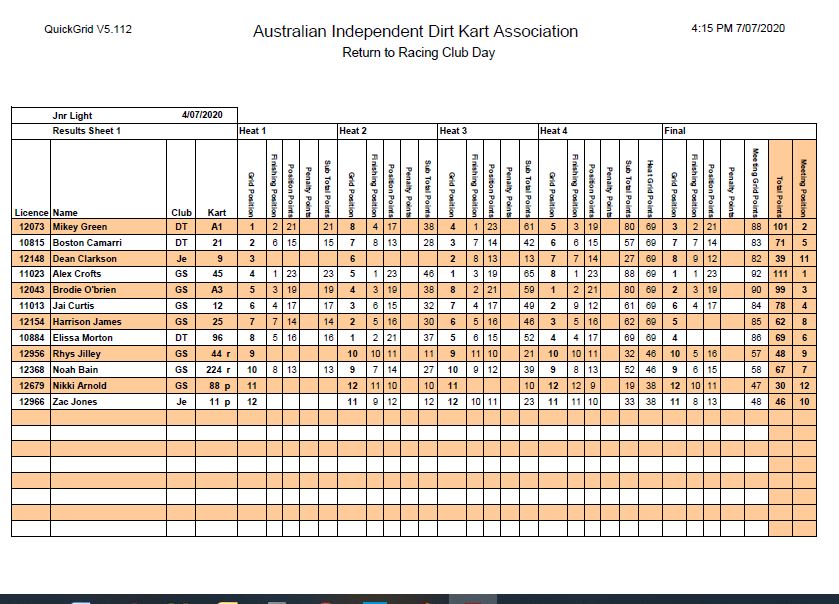 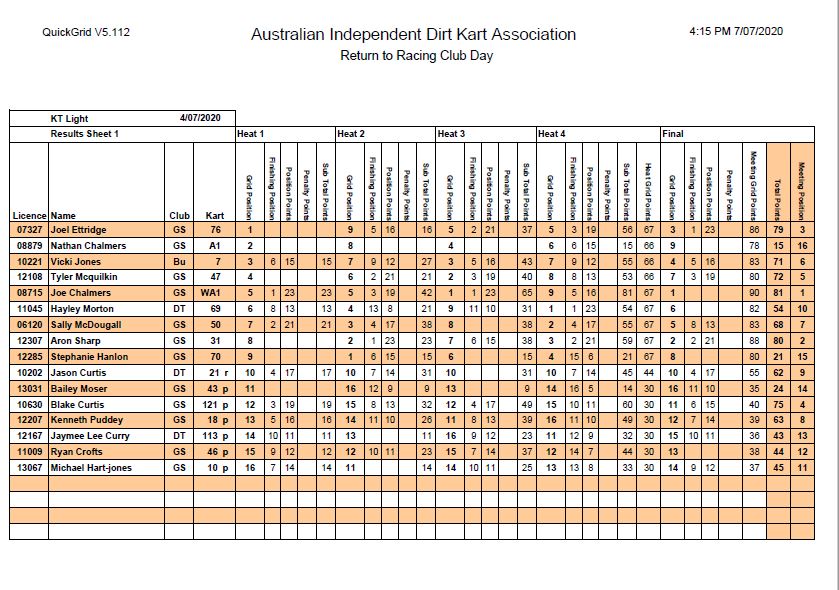 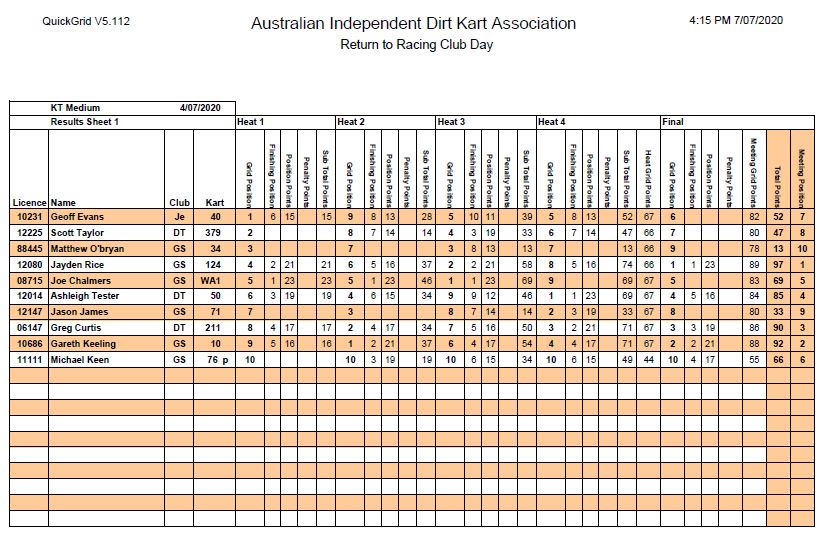 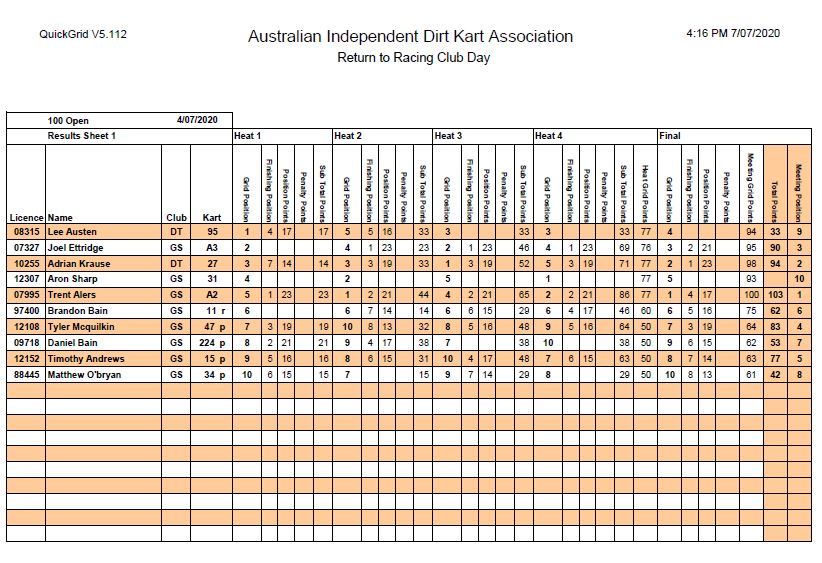 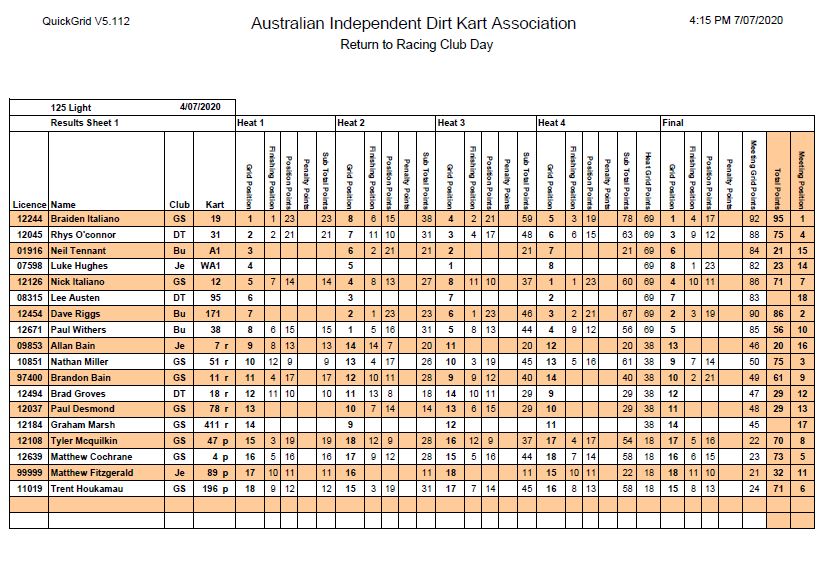 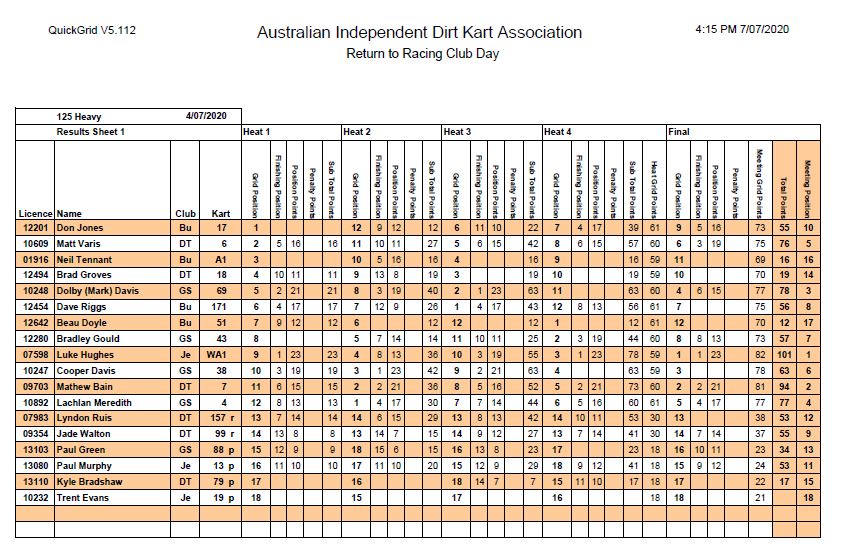 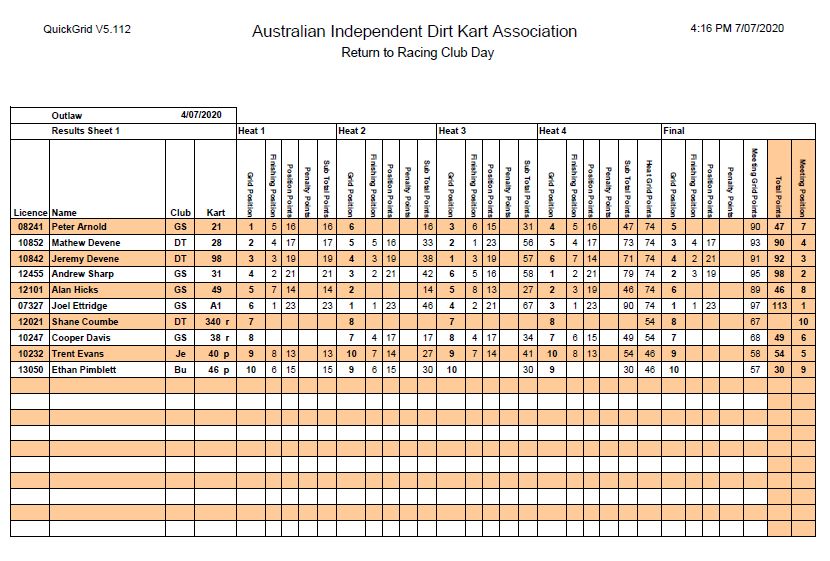 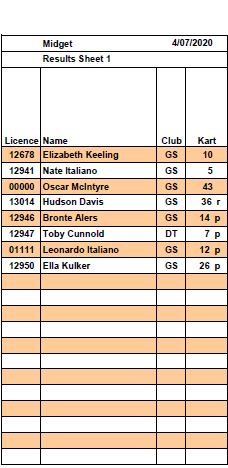 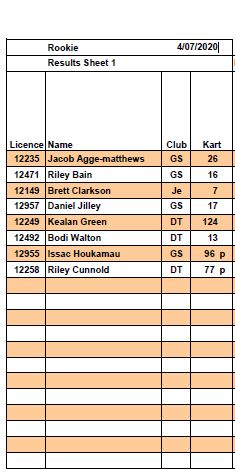 2020 August Race Results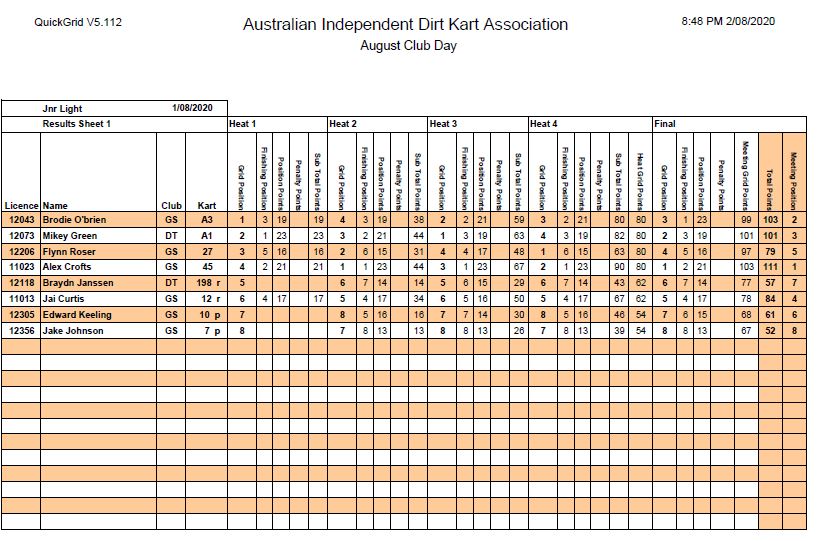 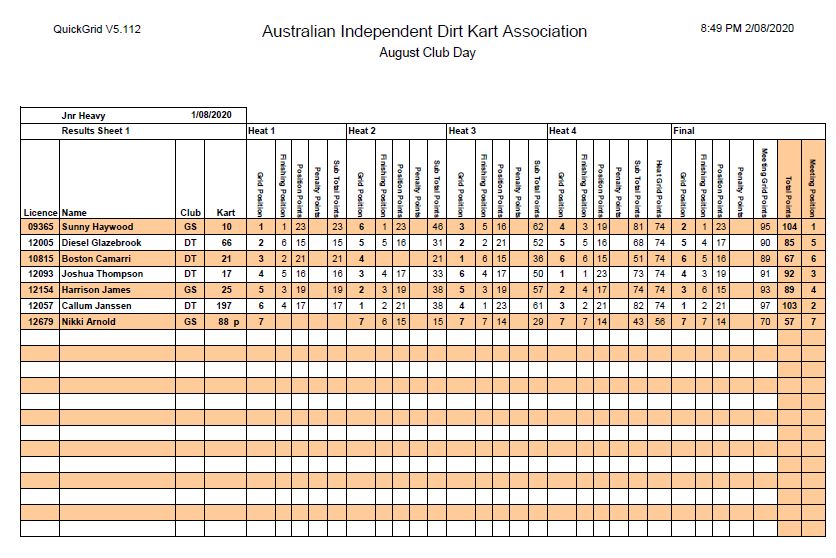 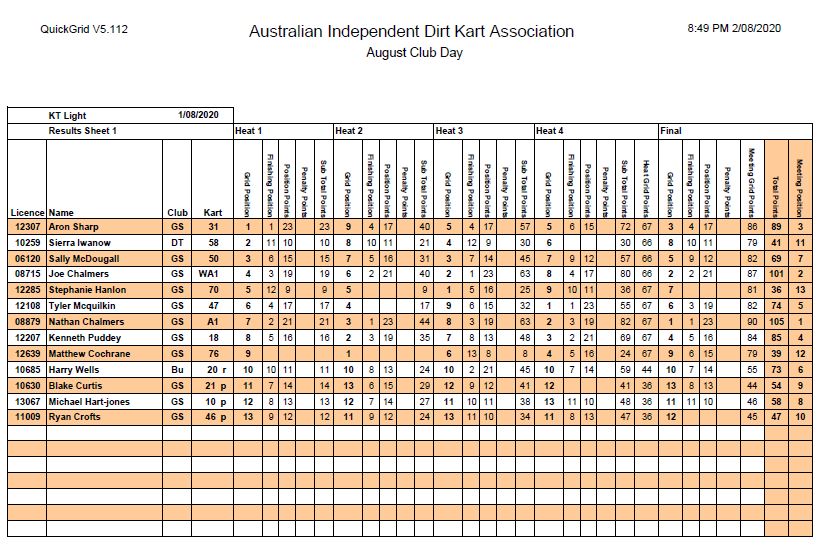 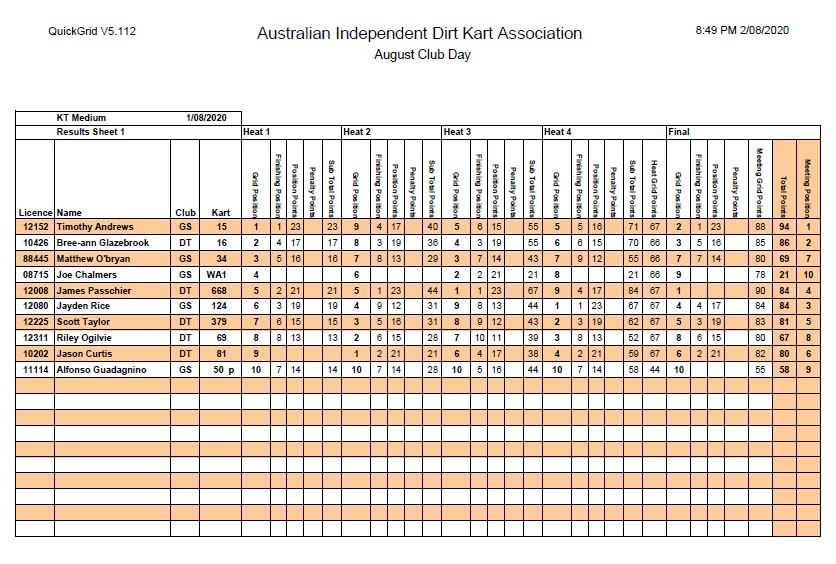 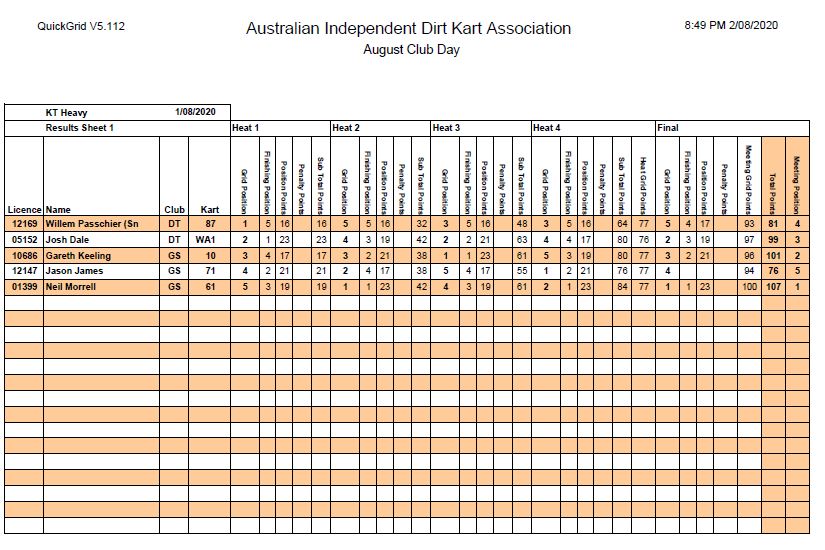 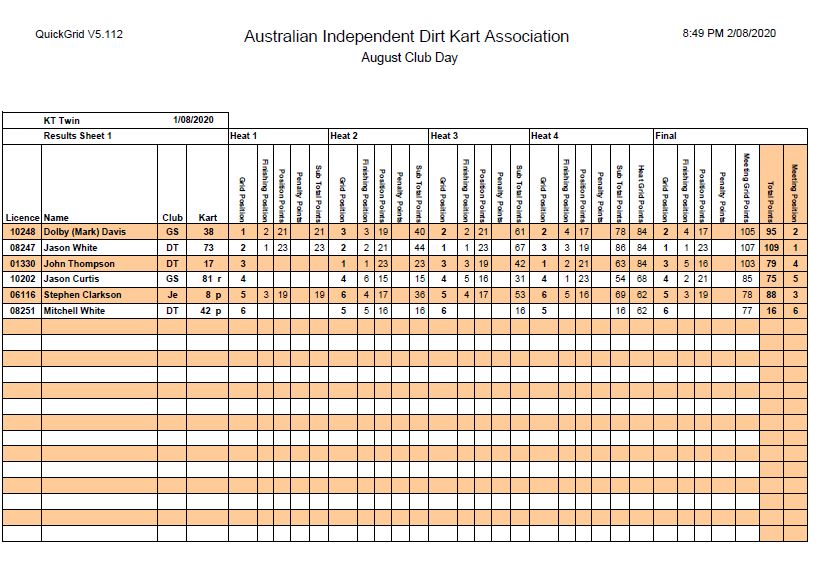 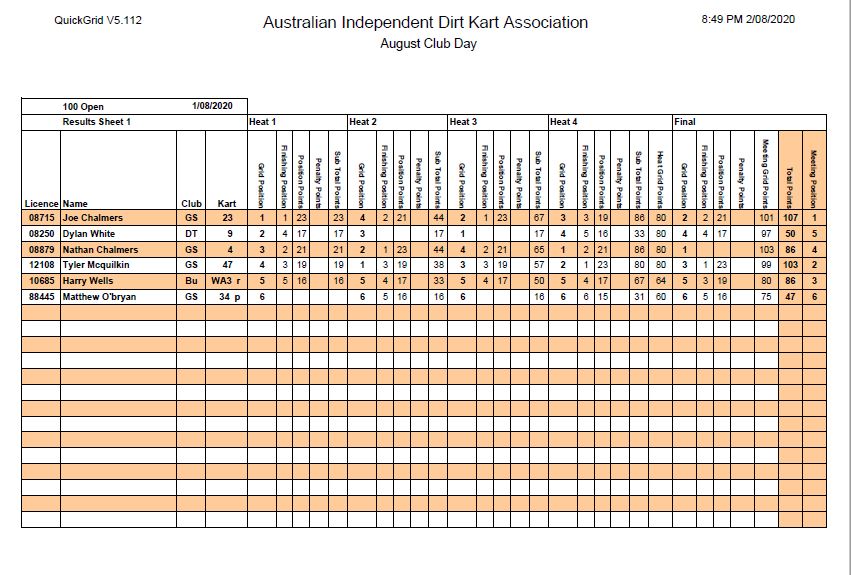 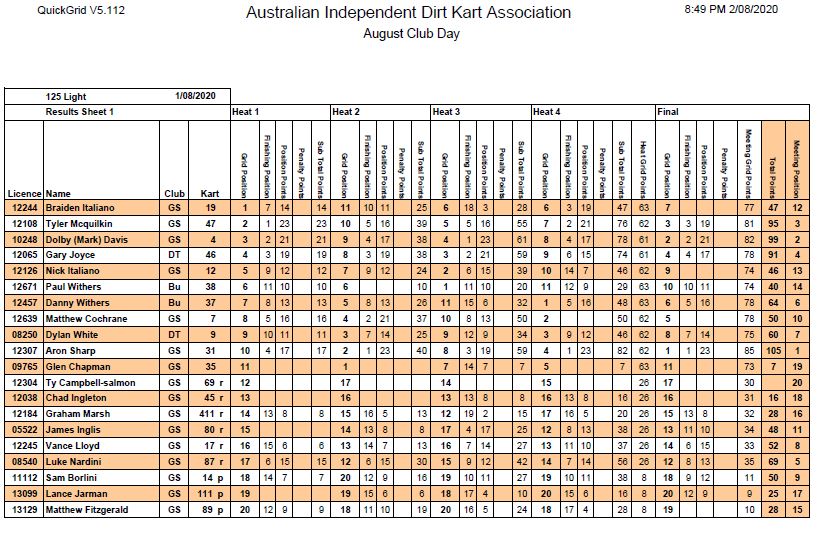 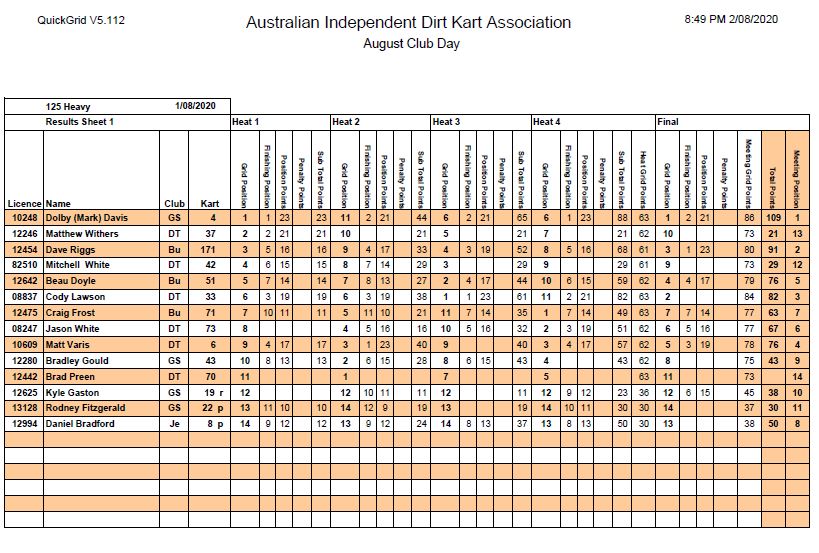 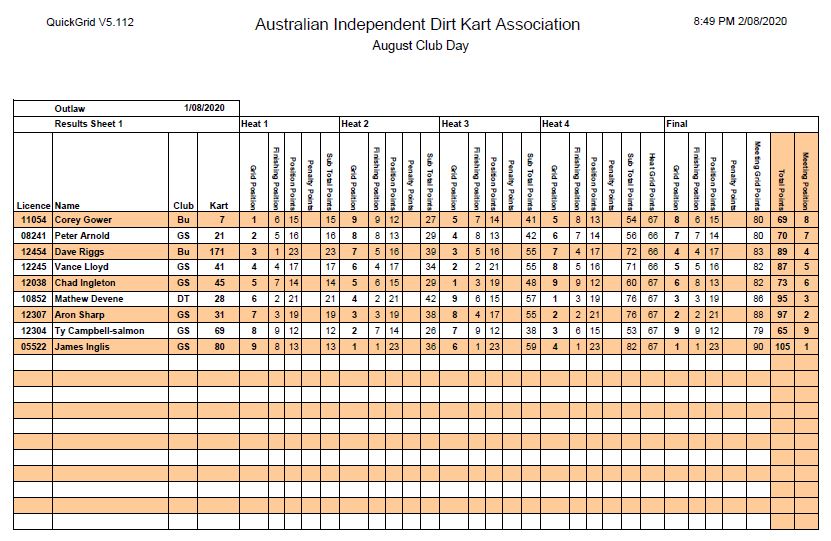 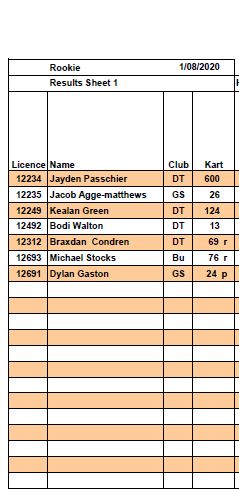 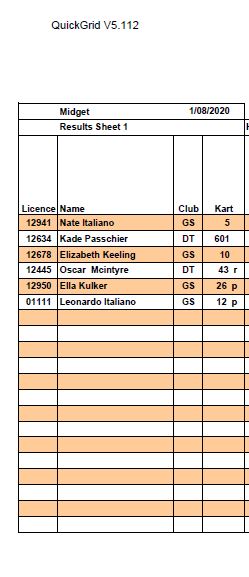 2020 September Race Results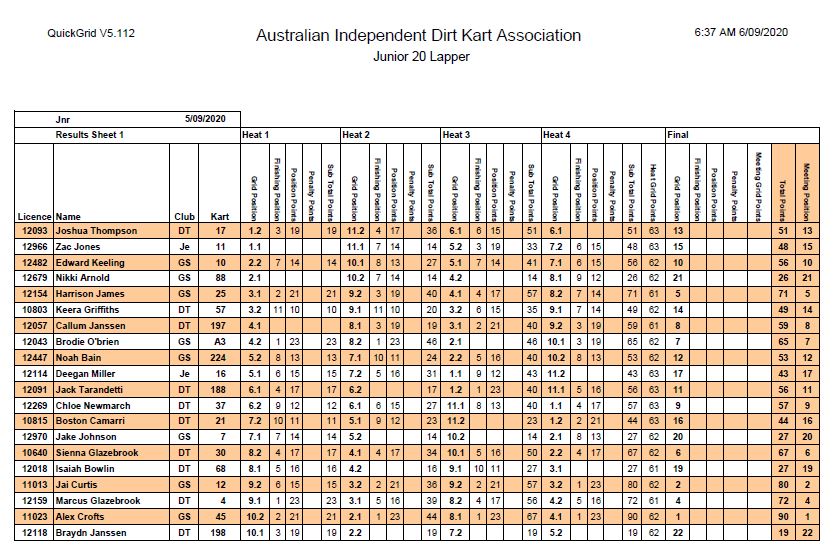 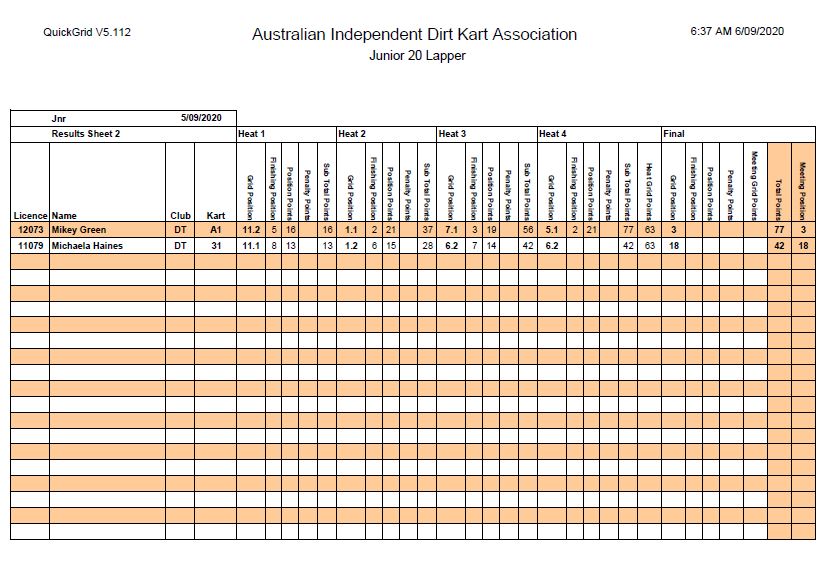 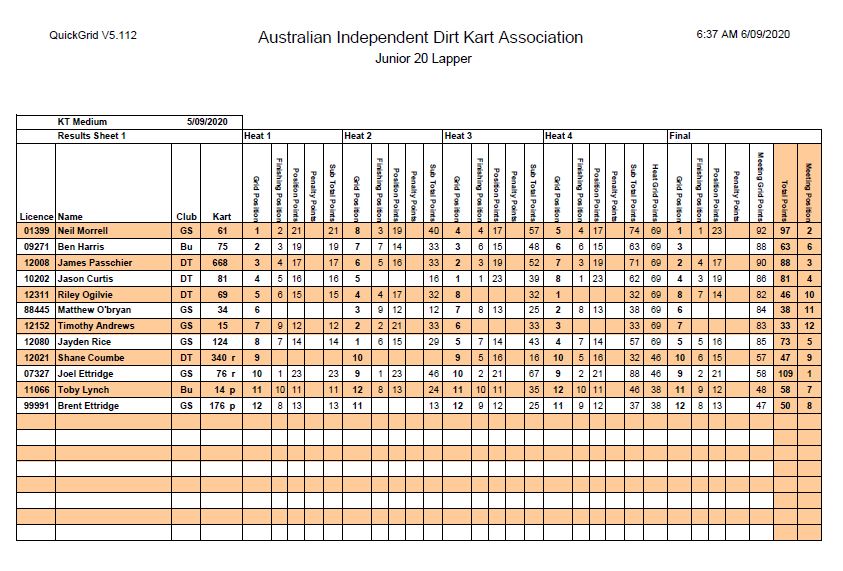 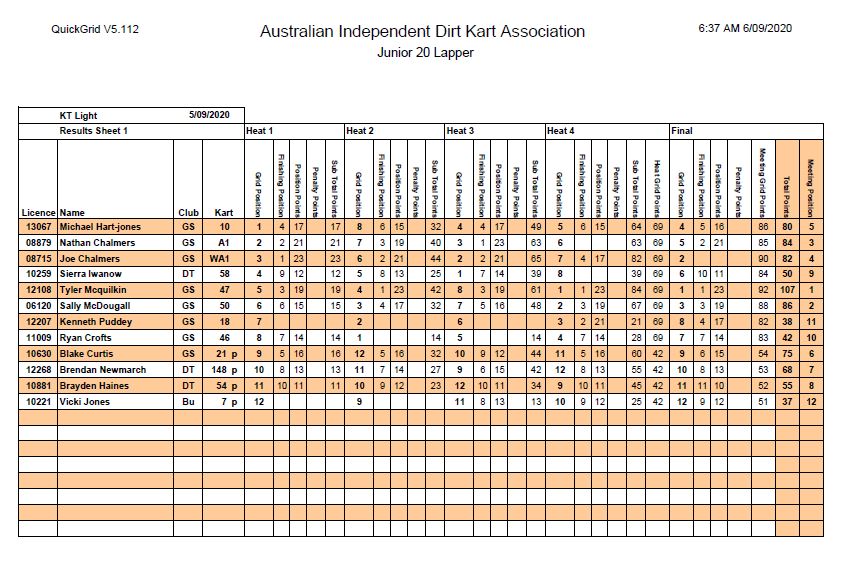 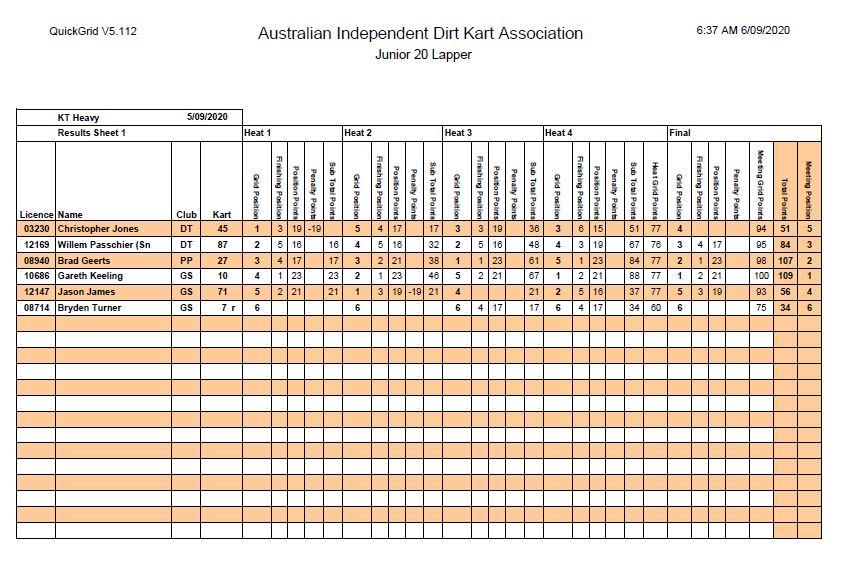 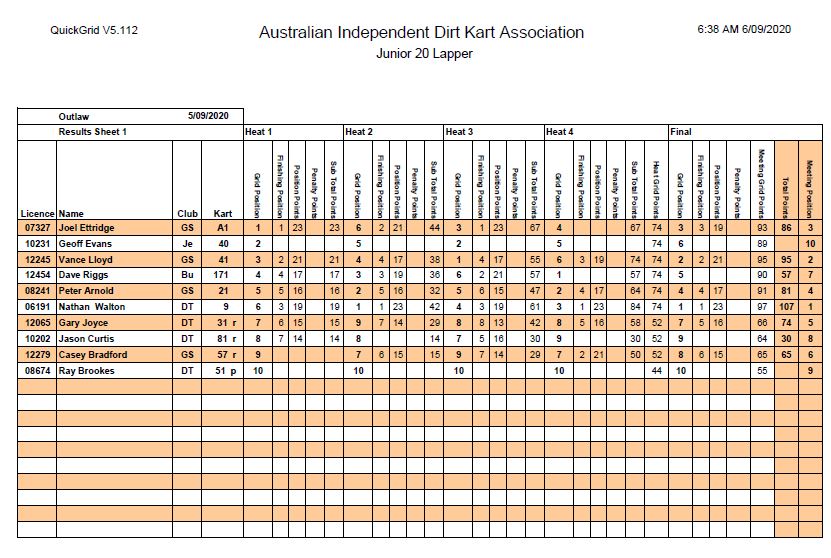 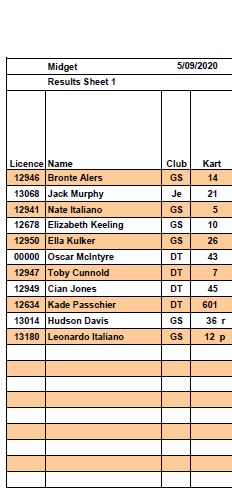 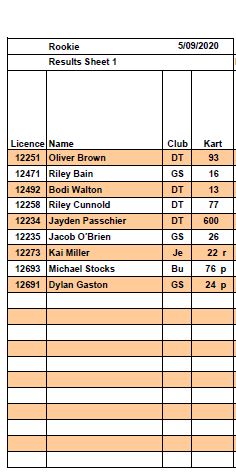 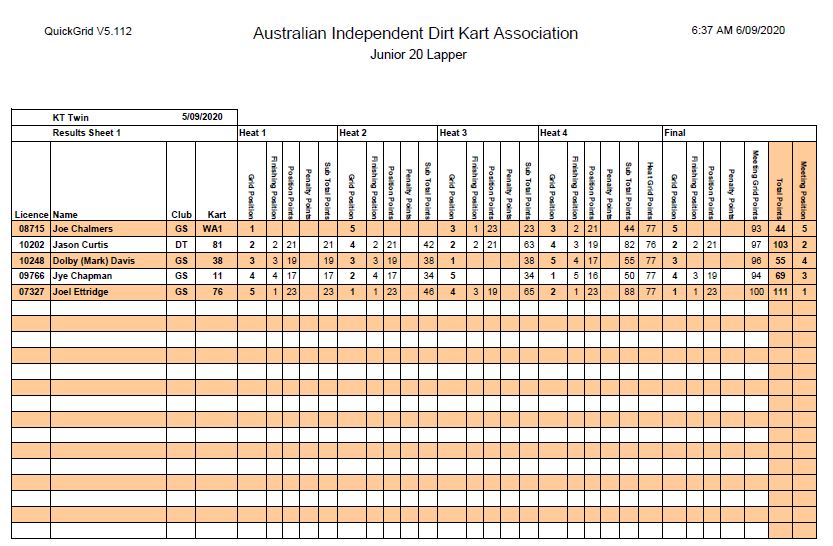 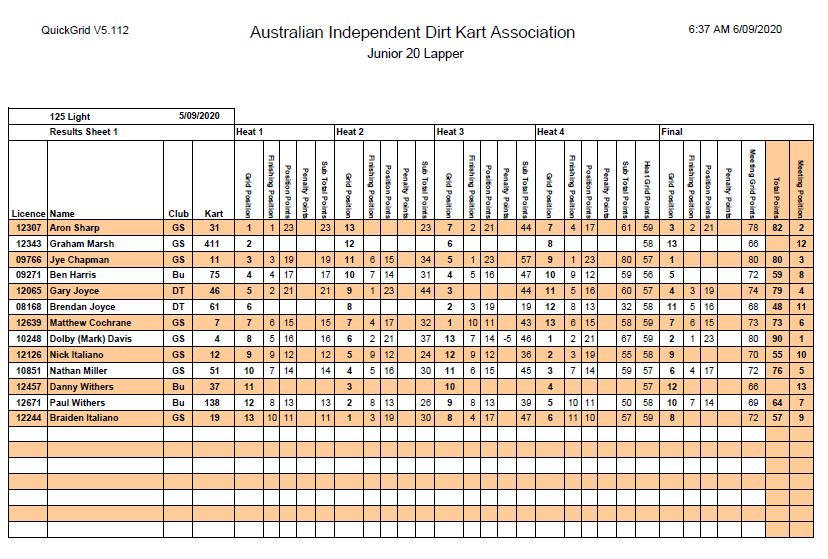 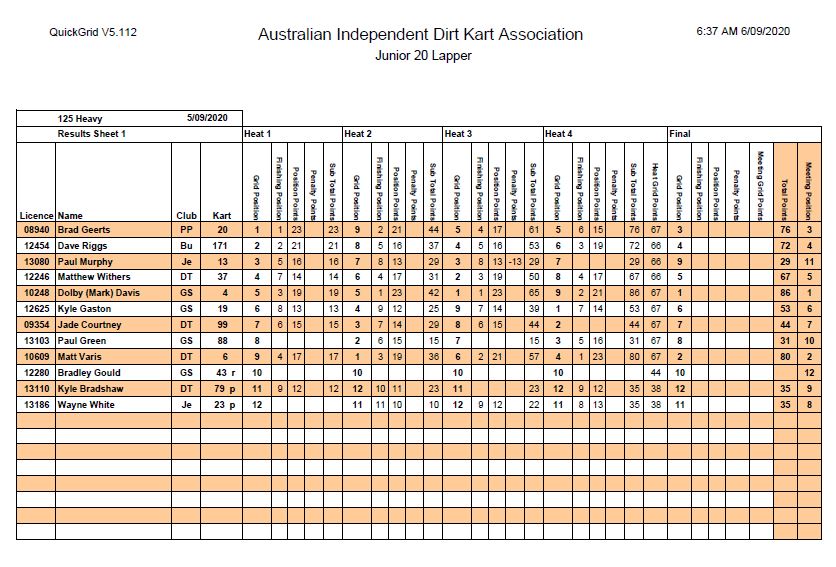 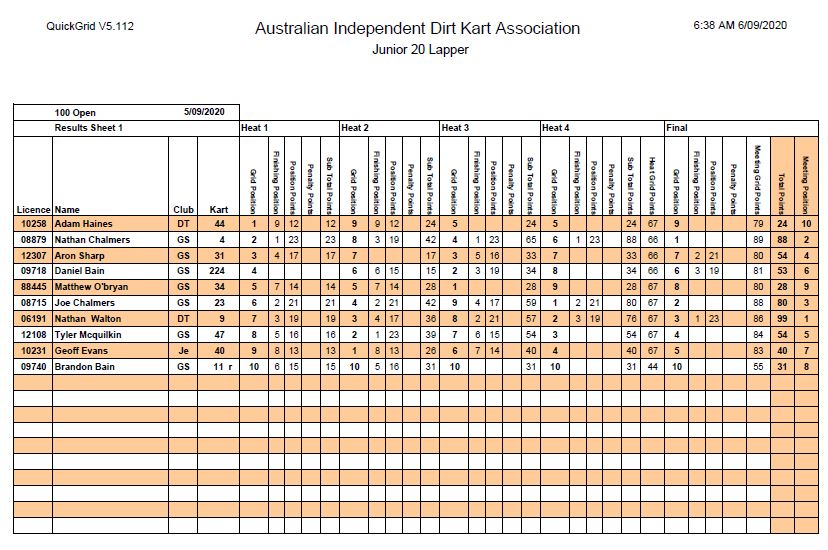 2020 September 060920 Race Results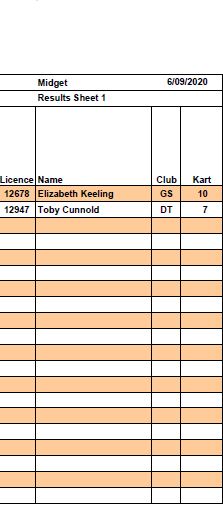 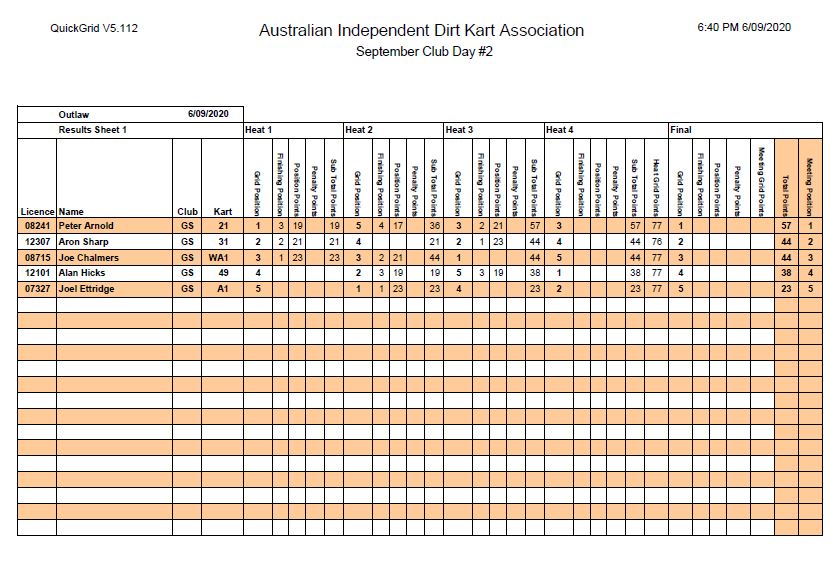 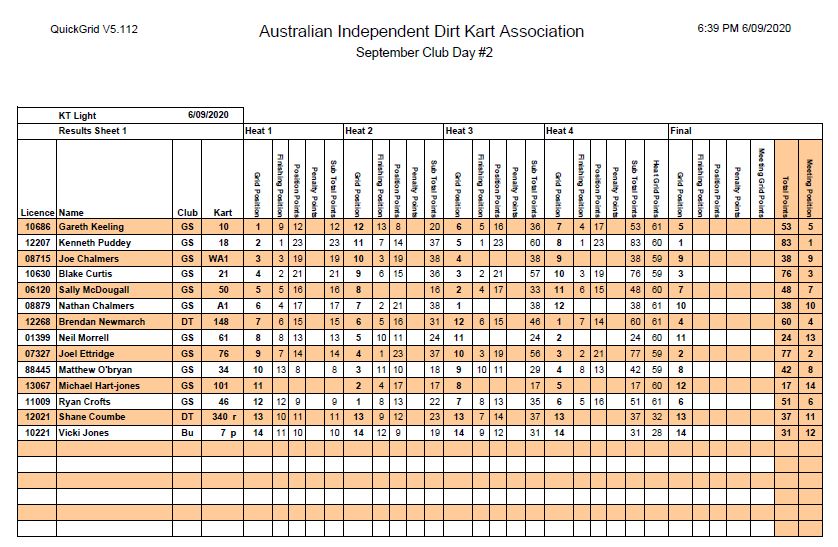 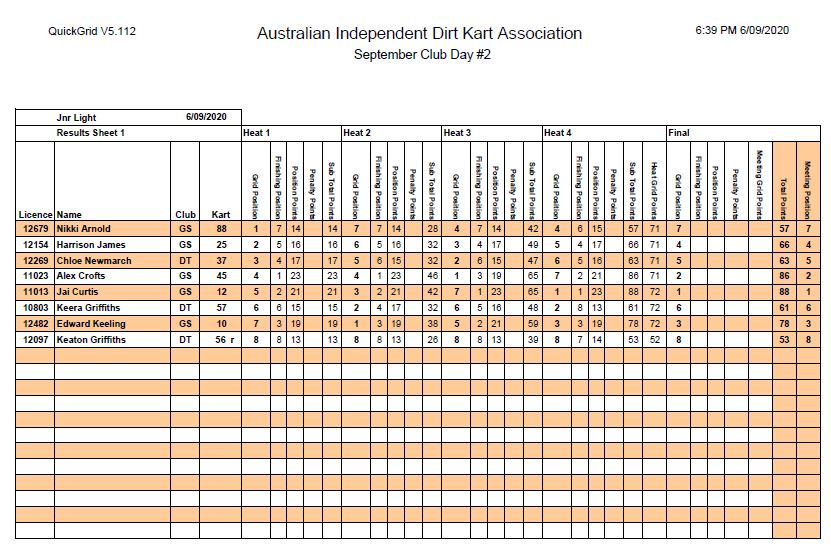 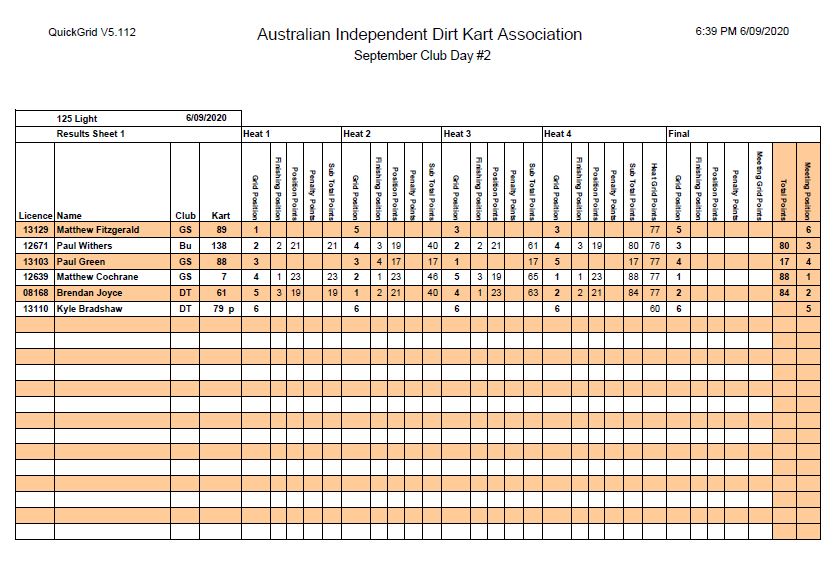 